Расчет линейных резистивных цепей.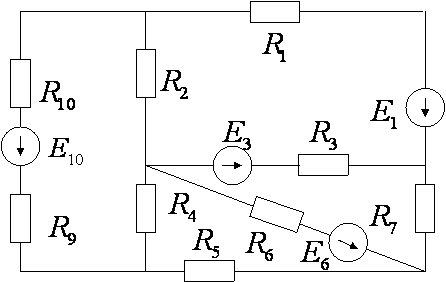 Рассчитать цепь:Методом непосредственного правила КирхгофаМетодом контурных токов.Составить и решить уравнение баланса мощностей.Данные: E10=10в, Е6=13в, Е3=36, Е1=10.R1=8; R2=30; R3=19; R4=20; R5=14; R6=40; R7=24; R9=17; R10=21;